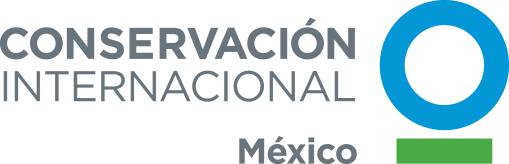 Formato para Presentación de Propuestas aConservation International México A.C.Título del Proyecto: En unas líneas describa la visión sobre las condiciones deseadas hacia las cuales se apunta este proyecto a largo plazo, 10-15 añosIndique, en términos generales, que busca lograr este proyectoIdentifique los objetivos específicos que determinan y operacionalizan el objetivo general. En caso necesario, Incluya números  y porcentajesEn este apartado debe  proveer suficiente detalle y análisis para comprender el contexto del proyecto, así como, su importanciaCuáles son los pasos para lograr los objetivos del proyecto: análisis cuantitativo y/o cualitativo, consulta a actores clave, métodos, uso de software, entre otros.Explique cómo el proyecto contribuye al cumplimiento de los mismos..Listar posibles riesgos en el campo técnico y financiero del proyecto que podrían tener un impacto sobre los objetivos y explicar las medidas de mitigación de estos riesgos: (Ej. inadecuado apoyo por parte del gobierno o comunidad local, marco legal poco desarrollado, pocas opciones para financiamiento post-proyecto, inestabilidad social o política en el área, instituciones locales débiles, etc., y que se hará para evitar o disminuir impactos negativos; agregar números adicionales según necesidad). PRESUPUESTO: Esta sección deberá llenarse en el documento Anexo 3Información GeneralOrganización: Contacto principal en CI: Representante Legal:Responsable Técnico del Proyecto: Años de Experiencia: Responsable Administrativo:Dirección: Fecha de Inicio: País: Fecha de Término:Teléfono: 	Duración del Proyecto: Correo Electrónico:Monto Solicitado: Pág. Electrónica:Co-financiamientoInformación del proyecto2.1 Nombre del Proyecto:2.2 Visión del proyecto:2.3 Objetivo General:Objetivos específicos del proyecto :2.5 Descripción del proyecto:Metodología:Contribución del proyecto al cumplimiento de las metas y objetivos del proyecto general.RiesgosEl presupuesto deberá ser desglosado a nivel de objetivo específico y deberá incluir todas las  subcategorías incluidas en la tabla. No debe  modificar las categorías. Considere que es necesario  incluir el monto de contrapartida, además del  tiempo del staff y el  valor estimado de costos operacionales que  su organización dedicará a este proyecto